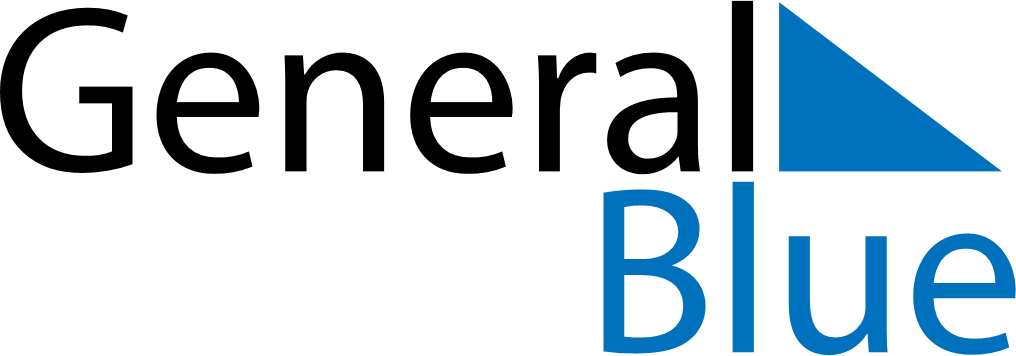 January 2018January 2018January 2018January 2018January 2018January 2018El SalvadorEl SalvadorEl SalvadorEl SalvadorEl SalvadorEl SalvadorMondayTuesdayWednesdayThursdayFridaySaturdaySunday1234567New Year’s Day89101112131415161718192021Firma de los Acuerdos de Paz22232425262728293031NOTES